Friday 12th February – Hopscotch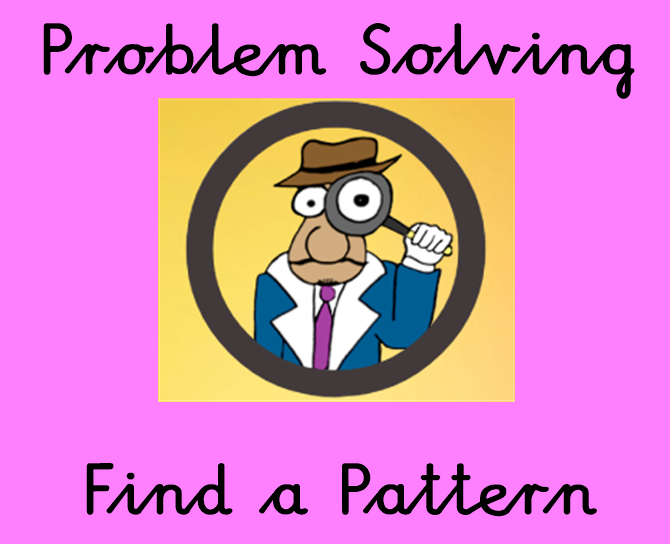 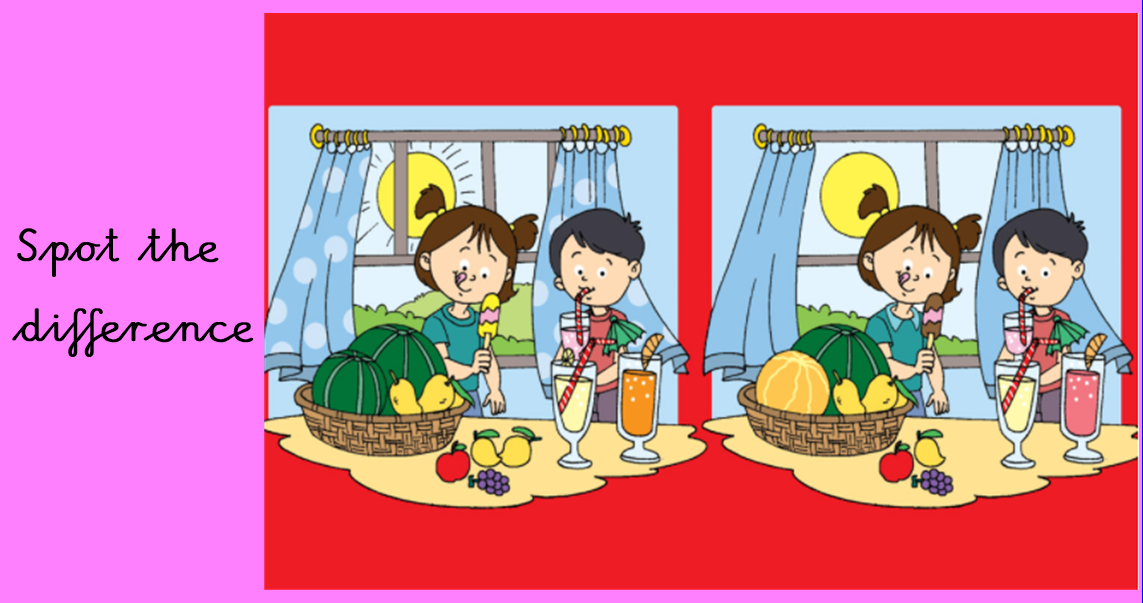 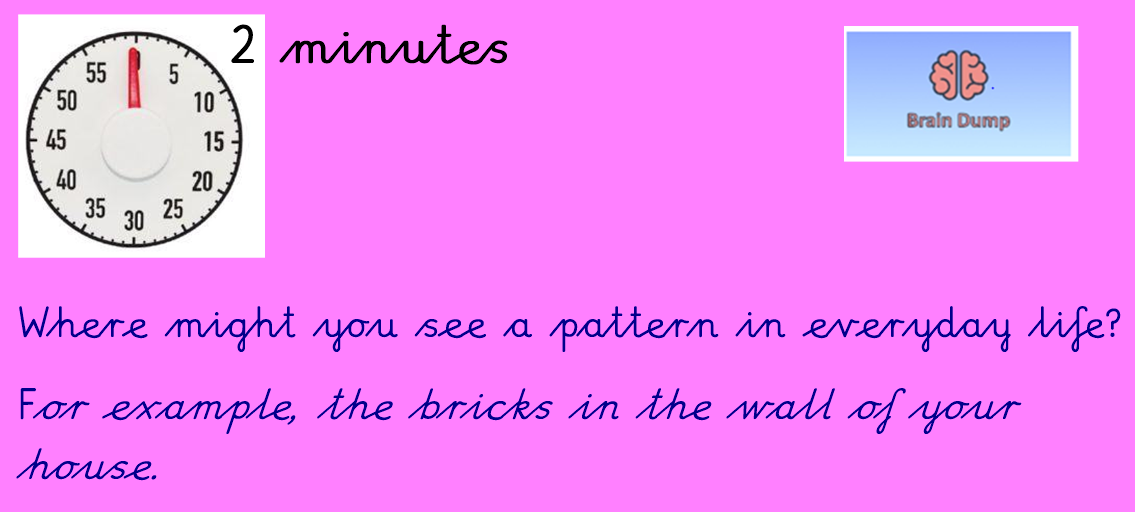 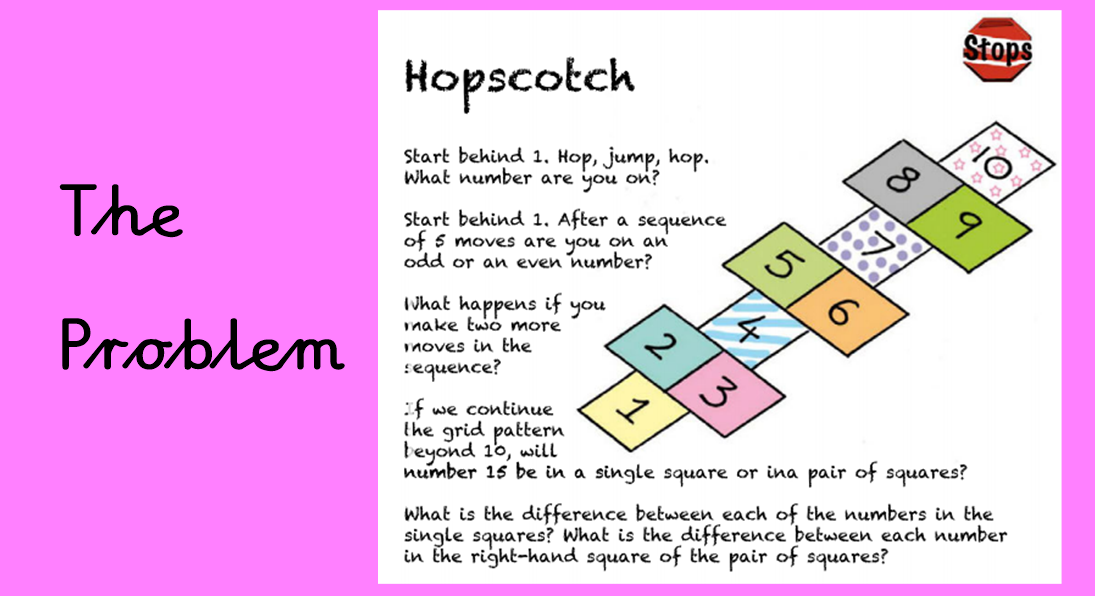 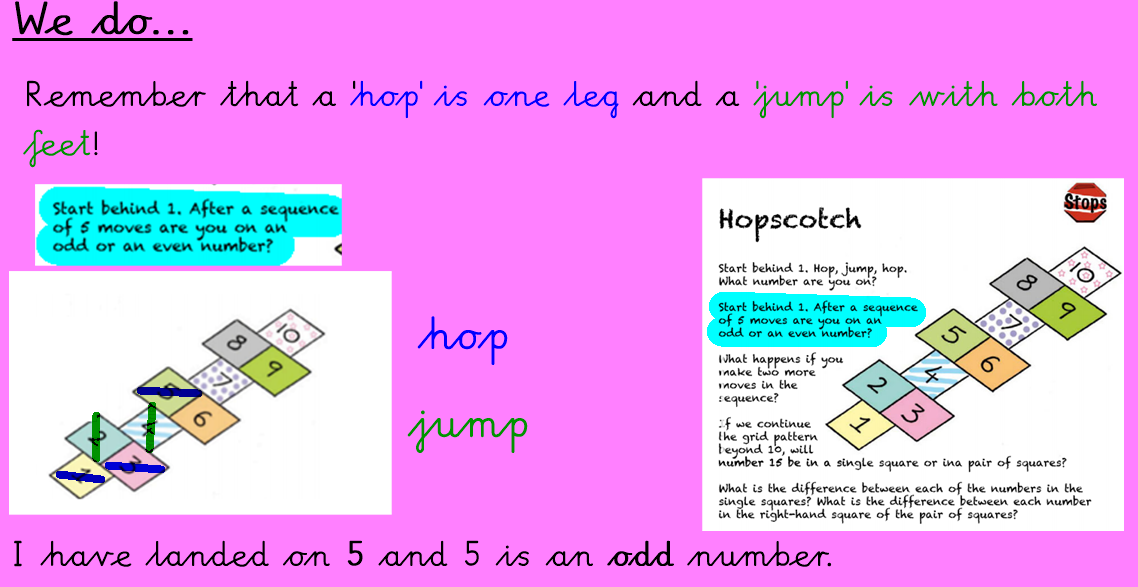 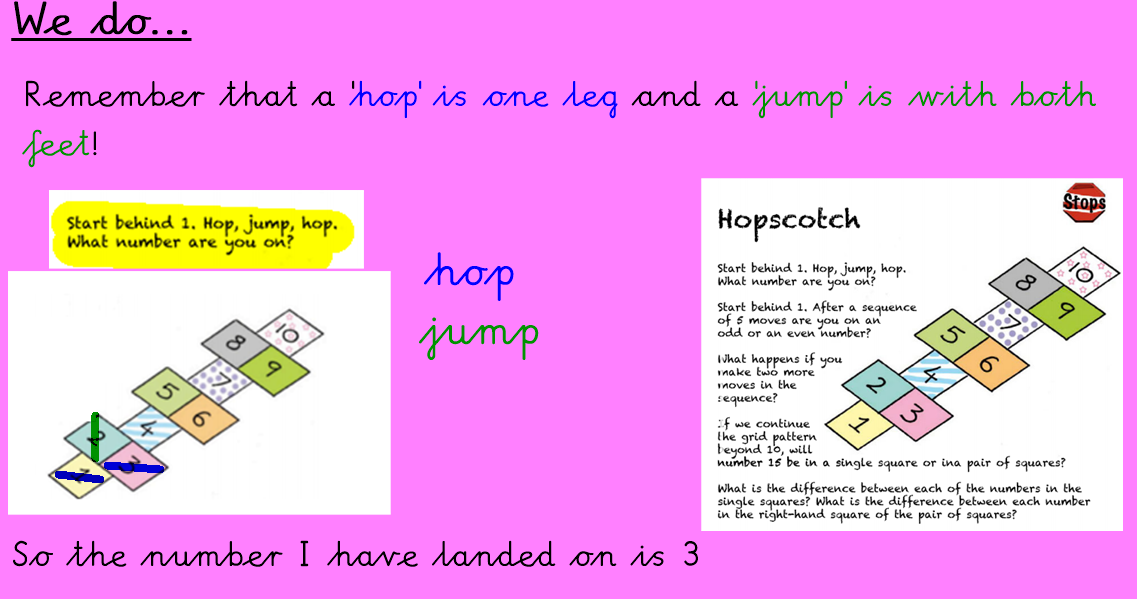 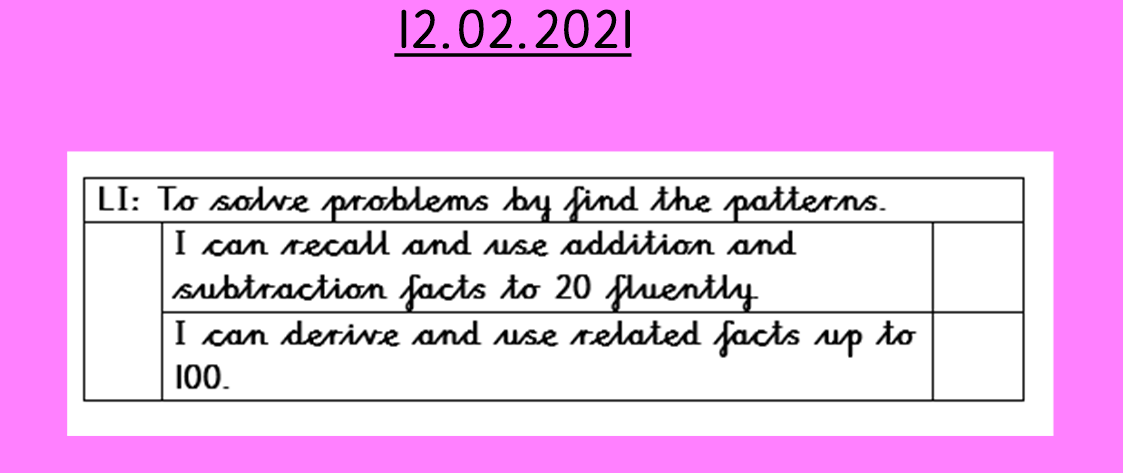 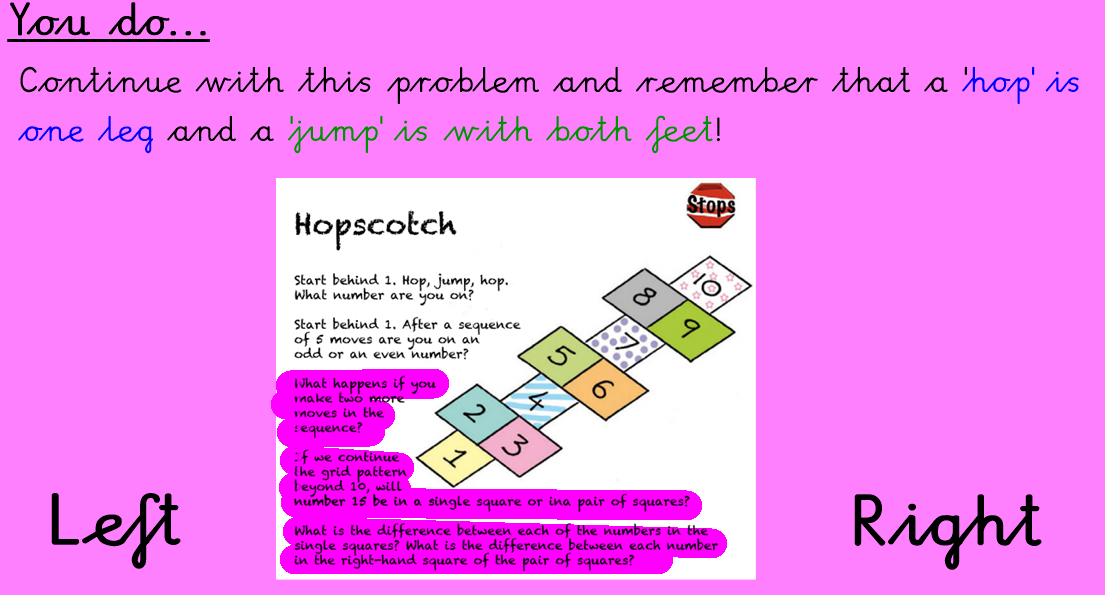 